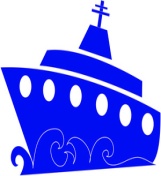 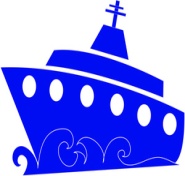 Directions: There are 9 optional activities listed below. You must complete all 4 math study links and the reading log as well as choose 1 of the “7 Habits” activities AND 3 other activities to complete.  Each activity must come from a different subject area. When you finish the activity in the square, have your parent sign that square.                                                     This packet is due Friday, Feb. 24Spelling Test Week 21 is Friday, Feb. 24Must complete:~ Read at least 30 minutes for 5 days this week and record them on the chart attached with parent signature.~ 4 Math Sheets Create groups to classify your spelling words and write the words in the correct set.Play a game or take a test on Spellingcity.com, record your score and have your parent sign the box on the homework menu.  Write a poem or a story using the patterned words. Illustrate ten of your spelling words.Create a “build-a-word” spelling pyramid with your pattern words.   ex:      a             al             alm             almo             almos             almost Instrucciones: Abajo encontraras 9 recuadros con actividades opcionales. Deberas escoger 1 actividad de los  “7 Habitos” Y otras 3 mas.  Cada actividad debera ser de un area o materia diferente. Cuando termines la actividad marcada en el recuadro, pidele a tu papa o mama que te firme el recuadro.                               La tarea debe ser entregada a más tardar el viernes,  Noviembre 18   El examen del Vocabulario de la semana 11 es el viernes, Noviembre 18   Importante llenar:Lee al menos 30 minutos por 5 dias esta semana y anotalos en esta grafica con la firma del padre.Minutos leidos a la semana __________________Firma del Padre _____________________ Crea grupos para clasificar las palabras y escribe las palabras en la categoria correcta.  Realiza un juego o un examen en la pagina Spellingcity.com, lleva el registro de tus puntos y pidele a tu papa o mama que firmen el recuadro de la lista de tareas.  Escribe un poema o una historia usando las palabras modelo o “patterned words”. Escoge 10 de las palabras del vocabulario y has un dibujo por cada una de ellas. “Construye-una-palabra” en forma de piramide con las palabras modelo.   ej:      a             al             alm             almo             almos             almostLanguage Complete Transition Words~“A Rocky Tribute”           SpellingUsing all of your spelling words, write a poem.  (Remember to use the writing process and include some of the high frequency words.)             WritingOur annul “Poetry Slam” is starting. Begin brainstorming poem ideas that you can present.  You may work on a poem we’ve discussed in class or a poem about Ecosystems or The Great Depression/ WWII. The 7 HabitsPick a chore or task that you have not been asked to do.  Do it before you are asked.  See if your parents or guardian noticed.  Write about your choice of task.ReadingRead: “Having Fun in Hard Times- What Kids Did in the Depression”When finished, respond to the questions.  Highlight/ Underline where you found the information to support your answer.     The 7 HabitsTry choosing milk, water, or juice for each meal and snack.  See if you can be successful giving up tea or soda.  Graph your drinks for the week.  Count the number of drinks that you were able to make the desired selections and count the number of drinks that were the targets to stay away from.  How did you do?Science Ecosystem Menu~Work on your science project. **Due February 21, 2012**Social Studies Draw a comic strip illustrating the purpose behind the 19th Amendment. Bonus MathCaryn, Dexter, Susie, and Vinny filled 24 grocery bags with a total of 177 cans to bring to the recycling center. Each person had the same number of cans in every one of his or her bags, but that number differed from person to person.   How many bags did each person fill?   How many cans were in each of their bags?~Caryn and Vinny filled the same number of bags.~Together, Dexter and Susie filled a dozen bags, but Dexter filled 2 more bags than Susie.~Dexter and Vinny brought in the same number of cans.~Caryn and Susie added their cans together and discovered they had collected 9 more cans than Dexter and Vinny combined.~Each person collected between 40 and 50 cans.Desafio en la LecturaCrea un cómic de una porción de un libro. Debe incluir recuadros con la conversación. Utiliza los recuadros para ayudar al lector a entender lo que está pasando en la escena.OrtografiaEscoge 1 actividad del Vocabulario que esta en la parte trasera de esta paginaEscrituraElige dos de tus equipos favoritos de Football.  Elabora una tabla mostrando cuantos juegos han ganado esta temporada ambos. Escribe una historia diferente usando la informacion de tu tabla. Tu historia debe incluir las siguientes palabras usadas correctamente:  goal, their, there, they’re, who, who’s, whose, predict, infer, ratio, percent, rate.   Los 7 HabitosTrata que un día completo lo pases sin mal humor, sin mala cara, o sin sentir lástima por ti mismo.  ¿Lo pudiste cumplir? ¿Porque si o porque no? ¿Qué fue lo que te molesto? ¿Que podrías hacer para que sea una situación en la que ambas partes ganen?LecturaDel libro que estas leyendo actualmente, elige tu personaje favorito. Usando un “Venn Diagram”, compara el personaje contigo mismo.Los 7 Habitos¿Cuántos minutos a la semana crees que te cepillas los dientes? Haz un estimado, escríbelo. Apunta en una tabla los minutos que lo hiciste. Lleva el tiempo. Al final de la semana compara con tu estimado. ¿Te cepillaste los dientes los minutos que habías creído?Ciencias SocialesEsta es la semana de “National Geography”. Follow the directions to complete a map. “On to Shieldlandia!” MatematicasDivisionEstudia el enlace 4.4MatematicasLas masa de la Gran Piramide es 557t mas grande que la de la Torre de Pisa. Stone Henge tiene una masa de 2695t  la cual es 95t menor que la de la Torre de Pisa. Alguna vez hubo una Piramide mas grande que tenia una masa del doble de tamano que la de la Gran Piramide, cual fue la masa de la Piramide mas grande. Haz un dibujo para explicar tu resultado.FechaTitulo del LibroAutorMinutos LeidosPaginas Leidas